UNIVERSITY OF MANCHESTER SCHOOL OF LAWWELCOME WEEK OCTOBER 2020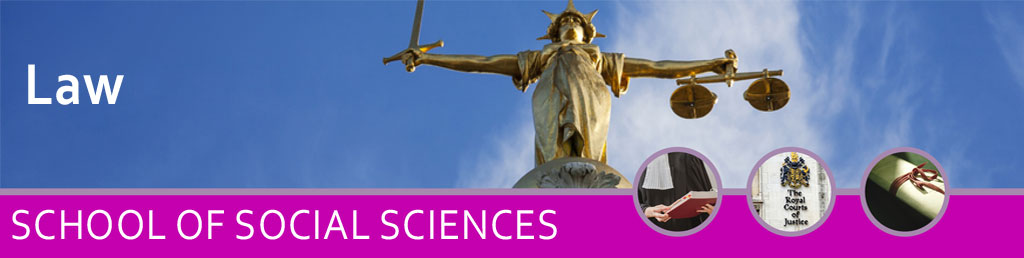 Induction for new Postgraduate Taught students in LawThank you for choosing to study your postgraduate degree with our School and a huge welcome to you all.  The welcome week activities are designed to give you a better understanding of the degree programme and the options available to you to help you settle in.AVAILABLE FROM THE MONDAY, 19 OCTOBERWELCOME TO THE SCHOOLThe first and last events are ‘live’ and you are expected to attend to gain the most from the session and to ask questions about your programme.Please don’t worry if you cannot attend the event ‘live’.  It will also be recorded for you to access at your convenience.INDUCTION All the following sessions will be recorded and available via Blackboard under LAWS60000 Foundation Module.  Please work through these modules in chronological order but you must complete all sessions by the end of the week.Time/Zoom IDEventPresenter10.00 -10.30 amhttps://zoom.us/j/95796901693 Meeting ID: 957 9690 1693Welcome to the School (Live & recorded) Professor Yenkong Hodu, Head of Law Department Dr Michael Galanis, Postgraduate Co-DirectorDr Jasem Tarawneh, Postgraduate Co-Director 10.30 – 11:00 amhttps://zoom.us/j/99782837842 Meeting ID: 997 8283 7842Introduction to the Programme (Live & recorded)Dr Nicolette Butler, LLM Programme Director11.00 – 11.30 amhttps://zoom.us/j/96675760926 Meeting ID: 966 7576 0926Library Induction (Recorded only)Join Zoom Meeting 11:30 pm – 12.00 pmhttps://zoom.us/j/96902154888 Meeting ID: 969 0215 4888Academic Language Skills (Live & recorded)Legal Studies for students whose first language is not English or who are returning to study after a two year break1:00 – 3.00 pmhttps://zoom.us/j/95893822414  Meeting ID: 958 9382 2414Options Fair Join Zoom Meeting Course Unit Directors (each Course Director will introduce their course in the live session) EVENTLECTURERLaw for Non-Law Students (MA Only)Dr Javier Garcia OlivaIntroduction to Legal Methods Dr Eleanor AspeyIntroduction to contract lawMs Ruby HammerIntroduction to English Property LawDr Alan CunninghamIntroduction to Intellectual Property LawDr Alan CunninghamIntroduction to EU LawDr Dimitrios DoukasIntroduction to Financial LawDr Vincenzo BavosoIntroduction to ADR and International ArbitrationDr Nicolette ButlerIntroduction to Public International LawProfessor Yenkong HoduIntroduction to Company Law and Corporate GovernanceDr Michael GalanisWorkshop on Malpractice and Enhancing Analytical SkillsDr Michael GalanisWorkshop on Dissertations (LLM only)Dr Jasem TarawnehWorkshop on Research Papers (MA only)Dr Nicolette Butler